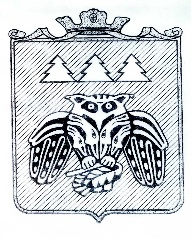 ПОСТАНОВЛЕНИЕадминистрации муниципального образованиямуниципального района «Сыктывдинский»«Сыктывдiн» муниципальнöй районынмуниципальнöй юкöнса администрациялöнШУÖМот 15 июня 2015 года                                                                                     № 6/982О внесении изменений в приложение к  постановлению администрации МО МР  «Сыктывдинский» от 25 июня 2014 года № 6/1155 «Об утверждении муниципальной программы  МО МР «Сыктывдинский»  «Развитие экономики» на период до 2020 года»Руководствуясь частью 1 статьи 179 Бюджетного кодекса Российской Федерации, пунктом 9 части 1 статьи 17 Федерального закона от 06 октября 2003 № 131-ФЗ «Об общих принципах организации местного самоуправления в Российской Федерации»,  администрация муниципального образования муниципального района "Сыктывдинский"       ПОСТАНОВЛЯЕТ:Внести в приложение к постановлению администрации муниципального образования муниципального района "Сыктывдинский" от 25 июня 2014 года № 6/1155 «Об утверждении муниципальной программы   МО МР «Сыктывдинский»  «Развитие экономики» на период до 2020 года» изменения согласно приложению.Контроль за исполнением настоящего постановления возложить на заместителя руководителя администрации муниципального района Долингер Н.В..Настоящее постановление вступает в силу со дня его подписания.Руководитель администрациимуниципальногорайона                                                                                            О.А.ЛажаневПриложение к постановлению администрации МО МР «Сыктывдинский»от 15 июня 2015 года № 6/982Изменения в приложение к постановлению администрации муниципального образования муниципального района "Сыктывдинский"  от 25 июня 2014 года № 6/1155 «Об утверждении муниципальной программы   МО МР «Сыктывдинский»  «Развитие экономики» на период до 2020 года»Позицию «Объемы финансирования программы» Паспорта муниципальной программы муниципального образования муниципального района «Сыктывдинский»  «Развитие экономики» на период до 2020 года изложить в следующей редакции: «Общий объём финансирования Программы на 2015 - 2020 годы предусматривается в размере 2717,32 тыс. рублей, в том числе:».Строку «за счет местного бюджета: 2015 год – 600,0 тыс. рублей» в графе «Объемы финансирования программы» Паспорта муниципальной программы муниципального образования муниципального района «Сыктывдинский» «Развитие экономики» на период до 2020 года» и в разделе 8. «Ресурсное обеспечение муниципальной программы» изложить в следующей редакции: «за счет местного бюджета: 2015 год – 800,0 тыс. рублей». Строку «Объемы бюджетных ассигнований подпрограммы 3   «Въездной и внутренний туризм в муниципальном районе «Сыктывдинский (2015-2020годы)» «На реализацию подпрограммы составляет 600,0 тыс. рублей, в том числе: за счет средств местного бюджета 600,0 тыс. рублей;»  изложить в следующей редакции: «На реализацию подпрограммы составляет 800,0 тыс. рублей, в том числе: за счет средств местного бюджета 800,0 тыс. рублей;». В графе «Объемы бюджетных ассигнований подпрограммы» Подпрограммы 3   «Въездной и внутренний туризм в муниципальном районе «Сыктывдинский (2015-2020годы)»  и в разделе 6. «Ресурсное обеспечение подпрограммы» изложить в следующей редакции: «2015 год – 400,0 тыс. рублей».В таблице №3 «Ресурсное обеспечение реализации муниципальной программы за счет средств бюджета муниципального района «Сыктывдинский»:- строку «Муниципальная программа» изложить в следующей редакции:«»;- основное мероприятие 3.1.1. изложить в следующей редакции:«»;– мероприятие 3.1.1.1.дополнить  и изложить в следующей редакции:«»;6. В  таблице 4  «Ресурсное обеспечение и прогнозная (справочная) оценка расходов местного бюджета, республиканского бюджета Республики Коми (с учетом средств федерального бюджета), бюджетов государственных внебюджетных фондов Республики Коми и юридических лиц на реализацию целей муниципальной программы:- строку «Всего: местные бюджеты» муниципальной программы изложить в следующей редакции:«»;- строку «Всего: местные бюджеты» Подпрограммы 3 изложить в следующей редакции:«»;- строку «Основное мероприятие 3.1.1  изложить в следующей редакции:«».ЛИСТ СОГЛАСОВАНИЯпроект постановления администрации МО МР «Сыктывдинский»О внесении изменений в Приложение к  постановлению администрацииМО МР  «Сыктывдинский» от 25.06.2014 года № 6/1155«Об утверждении муниципальной программыМО МР «Сыктывдинский»  «Развитие экономики» на период до 2020 года»Проект внесен: отделом экономического развития АМО МР «Сыктывдинский»Исполнитель: заведующий отделом экономического развития  администрации МО МР «Сыктиывдинский», Малахова Марина Леонидовна Дата внесения проекта: 10  июня 2015 годаНаправление проекта в прокуратуру(для юридического отдела) _______________________________________________ .                                                             (направить, не направить, подпись)Отправка проекта в прокуратуру (для отдела общего обеспечения) _________________________________________ .                                                                      (дата направления, подпись)   Рассылка: всем членам рабочей группыМуниципальная программаРазвитие экономикиВсего1900,00800,0550,0550,0Муниципальная программаРазвитие экономикиАдминистрация МО МР «Сыктывдинский»/Отдел экономического развитияМероприятие3.1.1.Разработка и реализация приоритетных проектов в сфере туризмаУправление культуры администрации МО МР «Сыктывдинский»500,0300,0100,0100,0Мероприятие 3.1.1.1.Реализация на территории МО МР «Сыктывдинский»  мероприятий по развитию событийного туризма:- фестивалей народной песни «Завалинка»; - иных мероприятий. Управление культуры администрации МО МР «Сыктывдинский»500,0300,0100,0100,0Муниципальная программаРазвитие экономикиВсего:800,0550,0550,0000Муниципальная программаРазвитие экономикиместные бюджеты000000Под-программа 3 Развитие въездного и внутреннего туризма в МО МР «Сыктывдинский»Всего:400,0200,0200,0000Под-программа 3 Развитие въездного и внутреннего туризма в МО МР «Сыктывдинский»местные бюджеты000000Основное мероприятие 3.1.1Разработка и реализация приоритетных проектов в сфере туризмаВсего:300,0100,0100,0000Основное мероприятие 3.1.1Разработка и реализация приоритетных проектов в сфере туризмаместные бюджеты000000Должность лица, согласовавшего проектФамилия, инициалы имени и отчества лица, согласовавшего проектДата согласованияРезультат согласованияПодписьЗаместитель руководителя администрации МРДолингер Н.В.Заведующий юридическим отделомКазанцев Д.С.Зав. отделом общего обеспеченияСоколова С.И.